KS5 Home Learning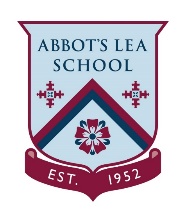 Chatta Challenge!  Once you have joined the Chatta Club at www.chattalearning.com, you can access Chatta on your tablet at home. Here are this week’s Chatta Challenges! Choose as many as you would like to do. Don’t forget to email them to your class teacher! Activity 1Activity 2 Make a chat to retell the plot from your favourite movie.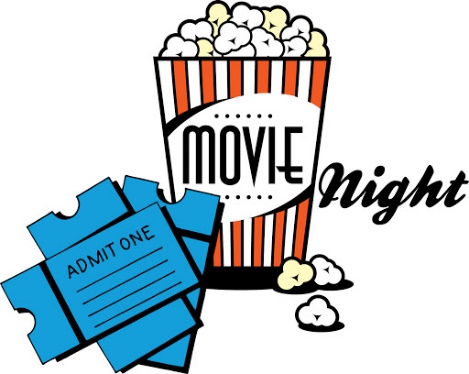 Make a chat that shows the instructions for making your favourite breakfast. 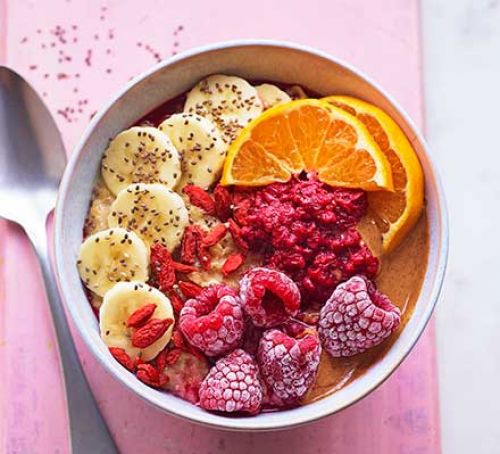 Activity 3Activity 4 Make a chat to show different types of flowers and plants, research each of them and talk about them.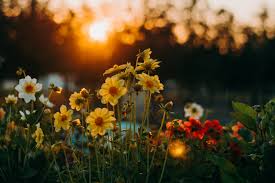 Make a chat to talk about your favourite animal.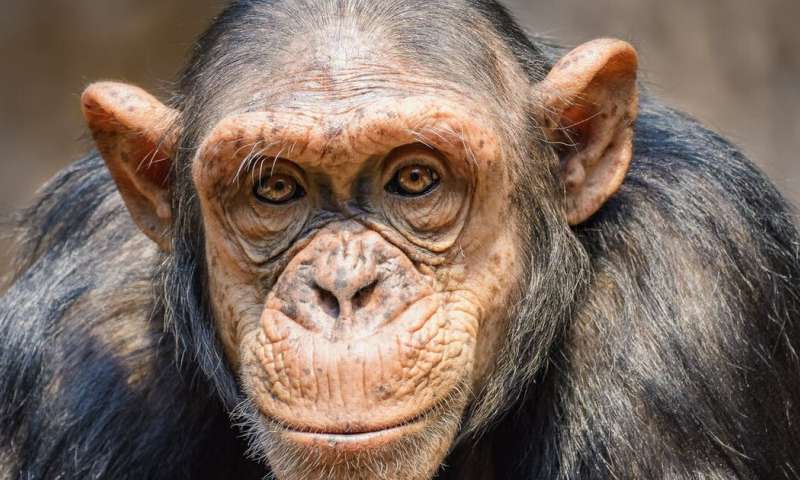 